Publicado en Madrid el 14/10/2019 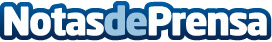 Tour in Taxi estrena su página WebTour in Taxi es una de las formas más cómodas y fáciles de conocer Madrid y sus alrededoresDatos de contacto:Tour in Taxi+34 699 865 865Nota de prensa publicada en: https://www.notasdeprensa.es/tour-in-taxi-estrena-su-pagina-web_1 Categorias: Viaje Madrid Entretenimiento http://www.notasdeprensa.es